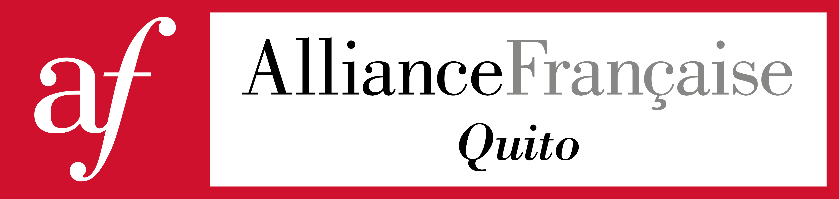 DIRECTEUR PEDAGOGIQUE Dans le cadre d’un accord d’échange culturel entre la France et l’Equateur, l’Alliance française de Quito recherche un directeur pédagogique pour une mission de deux ans, de mars 2022 à mars 2024.Date d'arrivée en Equateur : au plus tard le 15 mars 2022Mission : • Encadrement d’une équipe (recrutement, animation, répartition des tâches, conseil et ingénierie pédagogique) : environ 40 professeurs, 3 coordinateurs pédagogiques, 1 assistante de direction, 2 secrétaires des cours• Evaluation et formation des enseignants (mise en place et gestion de formations initiale et continue). • Mise en œuvre des procédures liées à la démarche qualité.• Création d’outils et contenus pédagogiques. • Programmation d’activités pédagogiques en lien avec la promotion culturelle et la médiathèque • Elaboration et gestion des emplois du temps pour tous les cours dispensés dans et hors les murs de l’Alliance
• Relations avec les partenaires éducatifs : l’AF de Quito est un opérateur de la coopération éducative française et intervient dans plusieurs collèges et universités.
• Préparation, organisation et encadrement des examens (DELF/DALF/ TEF/TCF).
• Définition de l’offre de cours et implémentation dans le logiciel Arc en Ciel, suivi de la rentabilité des cours, des professeurs et des élèves.
• Gestion des inscriptions en collaboration avec le service d’accueil et l’équipe enseignante : accueil des nouveaux apprenants et analyse de leurs besoins.• Développement et marketing des cours en collaboration avec le département de communication, recherche de nouveaux établissements partenaires, démarchage des entreprises.Formation universitaire et expérience professionnelle : la personne recrutée devra être titulaire d’un master 2 FLE. Une expérience en enseignement du FLE/FOS, en coordination pédagogique, en ingénierie de la formation, en encadrement d’équipes, ainsi qu’une bonne maîtrise des TICE et de la langue espagnole sont requises.Aspects Administratifs:Date de prise de poste : au plus tard le 15 mars 2022Statut : Lettre de mission, visa d’échange interculturel.Durée de la mission : 24 mois.La personne recrutée devra contracter avant son départ de France une couverture sociale et une assurance rapatriement. Les enseignants non couverts devront souscrire une assurance maladie localement : dans tous les cas, l’assurance rapatriement reste obligatoire depuis la France.Informations générales : L’Alliance française de Quito accueille chaque année environ 2500 apprenants de français pour 5000 inscriptions. Créé il y a près de 70 ans l’établissement est un centre historique d’apprentissage du français à Quito. Coût de la vie quotidienne : un loyer mensuel (studio ou colocation) revient environ à 250 USD. Un repas : 3 à 5 USD. Un ticket de bus : 0,25 USD. Une course de taxi en ville : 2 ou 3 USD. Au regard du niveau de vie local l’indemnité mensuelle versée permet à une personne seule de vivre décemment. Toute personne intéressée dont le profil correspond aux critères énoncés doit transmettre, uniquement par courriel avec l’objet Directeur pédagogique Quito : a) curriculum vitae actualisé, b) lettre de motivation, c) éventuellement attestation(s) de stage et/ou lettre(s) de recommandation à : Rosa Duarte, Directrice générale dgaf@afquito.org.ec, Alliance Française de Quito (URL : www.afquito.org.ec)